Design Document: 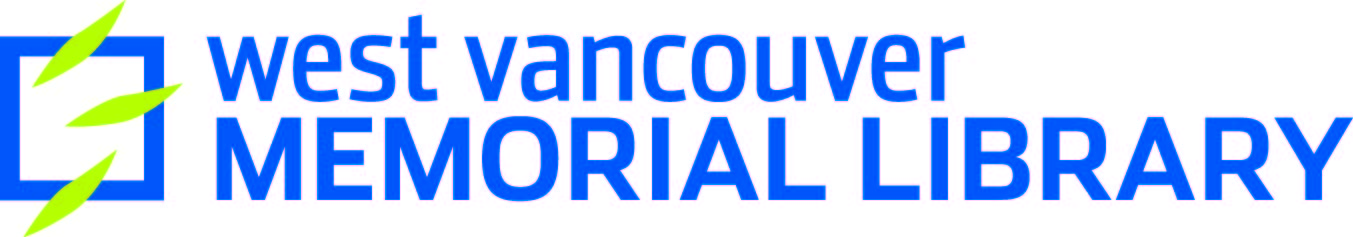 Ebooks and Audiobooks with the Libby AppClass DescriptionThis hands-on session teaches you how to access ebooks and audiobooks on your mobile device using the free Libby app. Bring your tablet or smartphone along with your Library card, and get ready to start reading and listening on the go!Digital Curriculum StreamUse it: Learn the basics of using devices and software through guided, hands-on instruction.AudienceLibrary card holders with own mobile devices. Must have some familiarity with internet and their own device, plus an email address.Course Length90 minutesTraining MethodInstructor-led hands-onPurposeTo enable users to use the Library2go collection via the Libby by OverDrive app.Staff Requirements1 staffEvaluation formsActivity sheets Library card # / PIN for demo purposesStaff Device Library or Lab iPadPencils Markers / whiteboard Software RequirementsLibby by OverDrive app on iPad (open to make sure it’s working!)Apple ID for iPad, if necessaryPatron RequirementsSmart device (phone or tablet, iOS or Android)Library card # and PINEmail address (may not be needed – for app download)Apple ID (may not be needed – for app download)Learning ObjectivesRecognize what ebooks/e-audiobooks are, what their benefits are, and how libraries provide themDownload and open the Libby by OverDrive app on their deviceLog in to the appBrowse and search the collectionDistinguish between an ebook and an audiobookCheck out a titleOpen the title, using the app controls to customize reading/listening experienceReturn a title early and renew a titlePlace a title on holdAssessment Technique(s)Successful completion of class activitiesIntro / Content Outline (3 mins)Introduce self and helper (write names on whiteboard)Overview of activities / objectives:Questions are welcome, but may sometimes need to be “parked” so we can get through activities and addressed at endTalking Points, Topics, and Activities (85 mins)About library ebooks and audiobooks (10 mins)Ebooks: text made to fit on any sized screen, with any sized font and still be easy to read. They are small files called EPUB (electronic publication). E-audiobooks: a full book read aloud and recorded (“books on tape”). Larger files than ebooks; often downloaded in sections. Good to download while on wifi, not cellular data plan.Not replacing print! But a great option for some occasions.Ask for examples (Travelling, home-bound people, people who read quickly, people with sight impairments, people learning a language… )Both are part of the library’s collection and are in the catalogue, but need to be read/listened to through the vendor’s app (if you have a mobile device)The vendor: OverDriveThe app: Libby by OverDriveYou can have up to 5 titles checked out at once. Loan period is three weeks (unless you set it to a shorter period). You can have up to 5 holds pending.ACTIVITY: Have participants complete Activity #1 on the Activity Sheet Get Started with the Libby app (15 mins)Download and open the appCan find these titles in the catalogue, but need the app on your device to read/listen (can also browse/search within the app)ACTIVITY: Walk participants through Activity #2 on the Activity Sheet:May need to connect to Wifi, if not alreadyTap on the icon for your app store (Google Play for Android or App Store for iPhone/iPad) and search for LibbyLocate and tap on the Libby by OverDrive icon, then on Install/GetOnce the app has finished downloading and installing, open the appAdd a library and a library card to the appNeed to tell the app what library you belong to, and who you are.ACTIVITY: Walk participants through Activity #3 on the Activity Sheet:Tap on Yes when the app asks if you have a library card.Tap on I’ll search for a libraryIn the search box, type West Vancouver and then tap on British Columbia Libraries—West Vancouver Memorial Library Tap on Sign in with your library cardOn the next screen, select West Vancouver Memorial Library from the drop-down list of BC Libraries, then enter your Library card number and your PIN (the last four digits of your phone number) as prompted. Then tap Sign InTap Enter the LibraryBrowse and search the collection (10 mins)Now we can look at what’s in this collection – both browsing and searchingACTIVITY: Walk participants through Activity #4 on the Activity Sheet: Swipe down to browse Popular Subjects or tap Explore All Subjects to see all categoriesTry tapping on the name of a category to explore. (You can always swipe back up to the top and tap < Library in the top left to go back a page)Search for a book by title, author or other keyword by tapping search field (magnifying glass) at the top of the screenTry tapping on the search field and entering the name of a book, author or topicCheck out ebooks and audiobooks (15 mins)EbooksAll items you see are ebooks unless they are specifically labeled as an e-audiobook. If an item is an e-audiobook, it will have a headphones icon on the cover. If it has no headphones icon, it’s an ebook. ACTIVITY: Walk participants through Activity #5 on the Activity Sheet: Tap Library at bottom of screen to return to the collection pageFind an ebook that is available to check out. (If it available, it will say “Borrow” next to the cover. If not, it will say “Place Hold.”)Tap on Borrow to check out the book. (If the book is unavailable, this button will say Place Hold). On the next screen, tap on the Borrow! button.Once you have borrowed the book, you have the option to Open Book (or Open Audiobook) right away, Keep Browsing for books or Go to Shelf to see the book(s) you have borrowed.Customizing reading settings for an ebook (15 mins)How to customize what you see on the screen, to make reading more comfortable.ACTIVITY: Walk participants through Activity #6 on the Activity Sheet: Tap on go to shelfFind the ebook you borrowed and tap Open BookTap centre of screen to toggle navigation menu offSwipe left/right to turn pagesTap centre of screen to toggle navigation menu on againTap ≡ (top right) to open side menuTap Reading SettingsChange the Text ScaleChange the LightingChange the Book DesignTap Done to exit menu (or )Tap ≡ again to close side menuBorrow an audiobook (5 mins)Let’s find an audiobook to borrow and learn how to use the audiobook controls/settingsACTIVITY: Walk participants through Activity #7 on the Activity Sheet: In the navigation menu, tap < Back until you get to your shelfFind the audiobook you borrowed and tap Open audiobookTap anywhere on the screen to close the hintsTap Play  ►  to begin the e-audiobook. Tap Pause  ▌▌ to stop itTap in the middle of the screen to toggle navigation menu Tap on the timer/clock icon a few times to change the speed of the playbackTap the moon icon to turn a sleep timer on/off. Drag down for longer intervalTap the bookmark icon to see how to create a bookmarkTap ≡ (top right) to open side menu – most useful for skipping to certain chaptersFind the Settings menu to explore playback options (5 mins)How to use the audiobook controlsACTIVITY: Walk participants through Activity #8 on the Activity Sheet: Press Play  ►  to begin the audiobook. Press Pause  ▌▌ to stop it.Tap in the middle of the screen to toggle menu options.Tap on the timer/clock icon a few times to change the speed of the playback.Tap the moon icon to turn a sleep timer on/off (slide downward to change timer)Tap the bookmark icon to see how to create a bookmark.Tap ≡ (top right) to open side menu – most useful for skipping to certain chapters. Return a title early or renew (5 mins)Though you don’t have to, sometimes you’ll want to return a title early. Might want to free up space on card, or let others have a turn sooner. Other times, you need more time to finish a title: you can renew (extend loan) just like with a physical book.ACTIVITY: Walk participants through Activity #9 on the Activity Sheet: Tap Shelf to go to your checked out items.Tap Manage loan for one itemHere you can renew the item, only within 3 days of due date (“Renew Loan”)Tap on Return Title to Library (if you want to let others borrow it – if you leave it, it will return automatically on the due date)Place a title on hold (5 mins)If a title you want isn’t available, you can place a hold. You’ll get an email when it’s ready. It will probably check out to you right away, but if not, you’ll have 72 hours from when the email is sent to check out the item. (You can turn on auto-checkout in the Settings.) You can have 5 holds at a time.ACTIVITY: Walk participants through Activity #10 on the Activity Sheet: Tap Library at bottom of screen to return to the main collection page (BC Libraries co-op logo)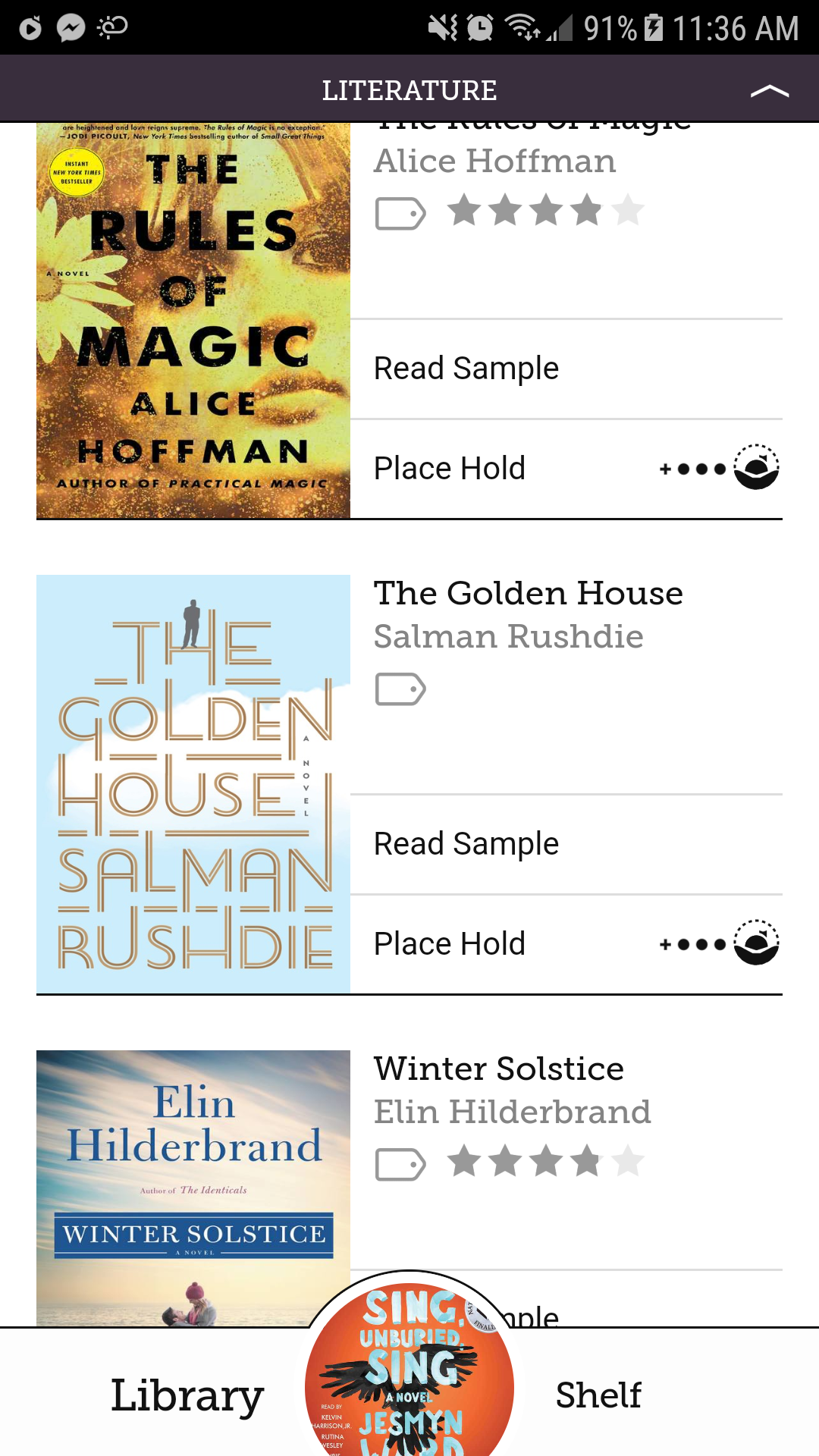 Find a title (ebook or e-audiobook) that is NOT available right now Tap “Place Hold” and confirmTo cancel the hold: go to your shelf and pick the Holds tab. Tap on Manage hold. Tap on Cancel hold.Wrap Up/Closing (2 mins)Highlight the upcoming technology classes and share the types of topics that will be coveredAsk if there are questions and answer any that were “parked” during the sessionThank participants for coming and ask them to complete the evaluation sheets 